     Құттықтаймыз!  23.09.22 күні «Туған өлке сырлары» облыстық жоба аясында  қалалық «Жас турист» сайысында ІІ дәрежелі дипломмен №9 жалпы білім беретін  мектеп оқушылары марпатталды.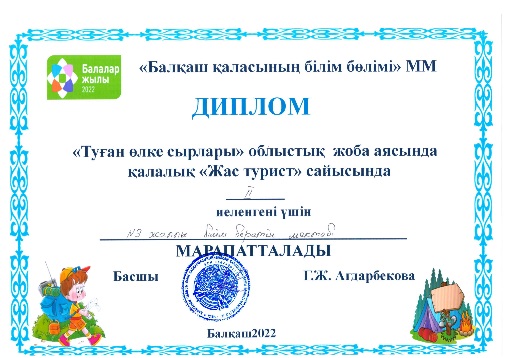 ИнформацияВ рамках областного проекта «Туған өлке сырлары в городском конкурсе «Жас турист» дипломом ІІ степени награждены учащиеся общеобразовательной школы №9.